Iditarod Trail Committee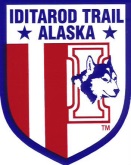 2100 South Knik Goose Bay Road    Wasilla, Alaska 99654907.376.5155 (voice)    907.373.6998 (facsimile)www.iditarod.comFOR IMMEDIATE RELEASEMarch 17, 2016Ellen Halverson withdrawn from 2016 IditarodNome, Alaska –– Veteran Iditarod musher Ellen Halverson (bib #29), of Wasilla, Alaska, was withdrawn at 1:30 p.m. today at the Unalakleet checkpoint.While Halverson wanted to continue the race, race marshal Mark Nordman made the decision based on rule 36 of the official Iditarod race rules regarding competitiveness. Both Halverson and her dog team are in good health.Halverson had nine dogs in her team at the time of the withdraw.###Media contact:Bri Kelly, Thompson & Co. Public RelationsEmail: media@iditarod.comPhone: 907.903.9350